학력경력 (      년    개월)병역사항인턴·대외활동 (※추가사항은 행추가 후 작성)자격증·어학 (※추가사항은 행추가 후 작성)수상내역 (※추가사항은 행추가 후 작성, 수상내역에 대한 포트폴리오 추가 제출)보유기술자기소개서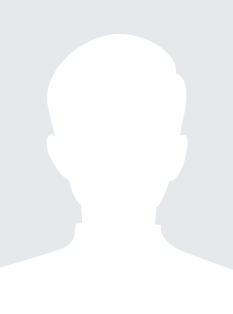 홍길동 1984년, 34세, 성별 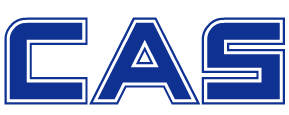 생년월일ㅣ 휴대폰  ㅣ 이메일  ㅣ 주소    ㅣ 지원부서희망연봉회사내규에 따름학력경력인턴·대외활동/해외경험자격증/어학0000.00 ~ 0000.00OO고등학교 OO과 졸업	0000.00 ~ 0000.00OO대학교   OO과 졸업  학점 0.00/4.50000.00 ~ 0000.00OO대학원   OO과 졸업  학점 0.00/4.5 군복무여부복무기간군별계급면제사유필/미필/면제0000.00~0000.001. 직무와 관련된 경험에 대해 작성 해주세요.2. 직무와 관련된 경험에 대해 작성 해주세요.3. 직무와 관련된 경험에 대해 작성 해주세요.1. 직무와 관련된 경험에 대해 작성 해주세요.2. 직무와 관련된 경험에 대해 작성 해주세요.3. 직무와 관련된 경험에 대해 작성 해주세요.구분자격/어학합격/점수발급기관취득일 수상명발급기관상세내용취득일보유능력수준상세내용인생의 목표 또는 비전 3가지를 써주십시오. (500자 이내)자신의 학교생활 및 대학생활에 대한 경험을 써주십시오. (500자 이내)직무관련 경력(프로젝트) 및 특기사항에 대해 써주십시오. (500자 이내)본인의 능력계발을 위해 과거와 현재의 노력 및 미래의 계획을 써주십시오. (500자 이내)㈜카스 지원동기 및 회사에 제시하고 싶은 자신의 모습을 써주십시오. (500자 이내)위의 모든 기재사항은 사실과 다름없음을 확인합니다.작성자 : 홍길동